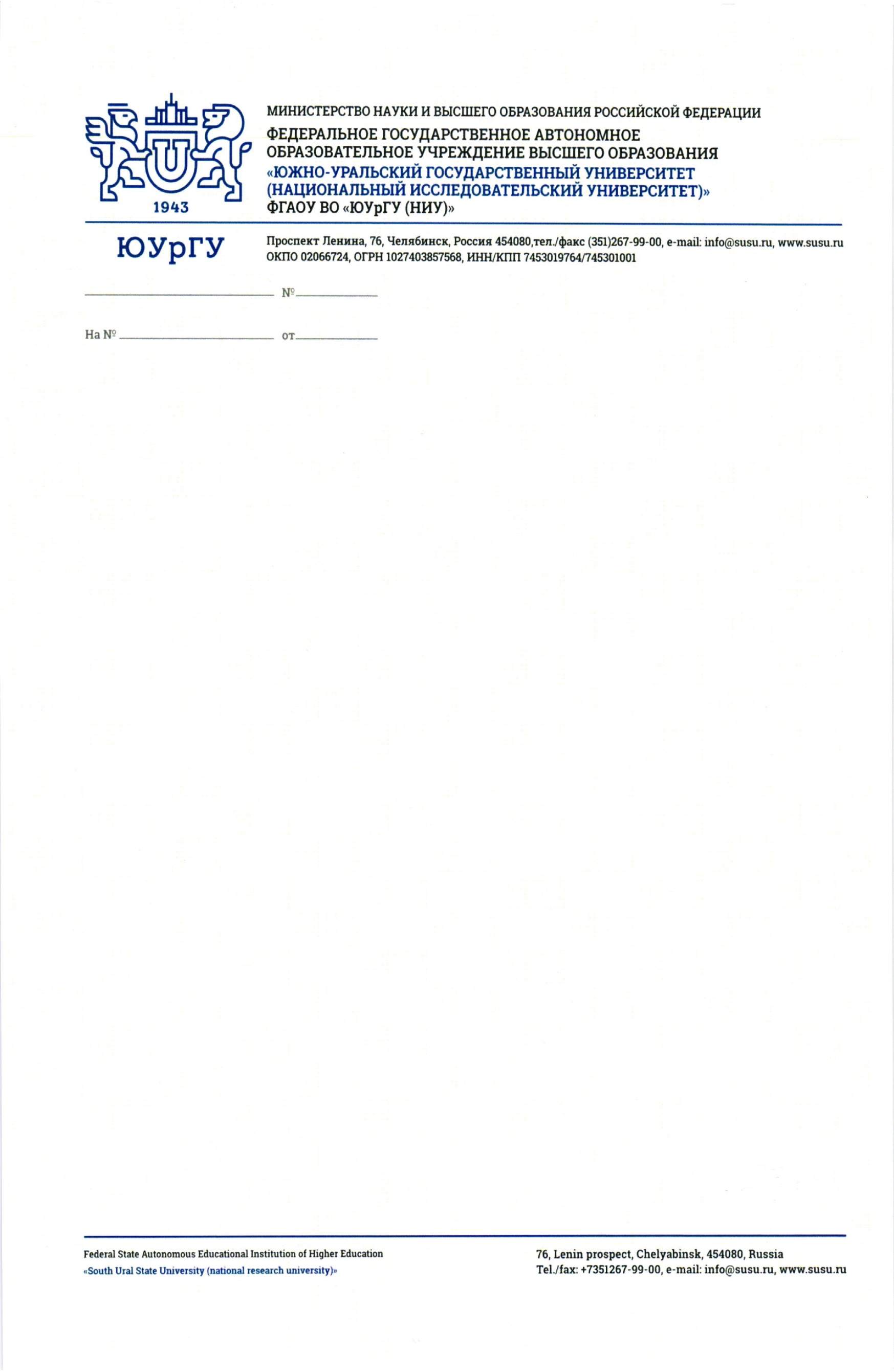 Председателю Комитета по делам образования города ЧелябинскаС.В. ПортьеУважаемая Светлана Викторовна!Южно-Уральский государственный университет приглашает обучающихся 7-11 классов к участию в предпрофессиональных практических программах по различным направлениям деятельности. Предпрофессиональные программы подготовки обучающихся образовательных организаций города Челябинска являются одним из вариантов профильной подготовки, включающей курсы с практической ориентацией в выбранной специальности, с участием практикующих представителей профессорско-преподавательского состава вуза. Занятия с обучающимися осуществляются на бюджетной основе, на базе институтов и высших школ ФГАОУ ВО «ЮУрГУ (НИУ)» в соответствии с перечнем, графиком предпрофессиональных программ (приложение 1,2). Инструкция по регистрации на программы предпрофессиональной подготовки прилагается (приложение 3).Просим Вас оказать содействие в информационном оповещении образовательные организации города Челябинска о старте предпрофессиональных программ подготовки обучающихся. Надеемся на плодотворное сотрудничество в интересах обучающихся общеобразовательных организаций и развития города Челябинска.С уважением, Зам. проректора по учебной работе, координатор олимпиады							      Болотина Ю.О.Приложение 1Перечень предпрофессиональных программ институтов и высших школ ЮУрГУЦРА ЮУрГУ: Все курсы (susu.ru)Приложение 2 Список предпрофессиональных программ институтов и высших школ ЮУрГУПриложение 3Инструкция по регистрации на программы предпрофессиональной подготовки на базе ЮУрГУ. Для работы с сайтом, Вам необходимо зарегистрироваться. Для этого переходим по ссылке pu.susu.ru На первоначально открывшейся вкладке в правом верхнем углу нажимаем на слово «Вход».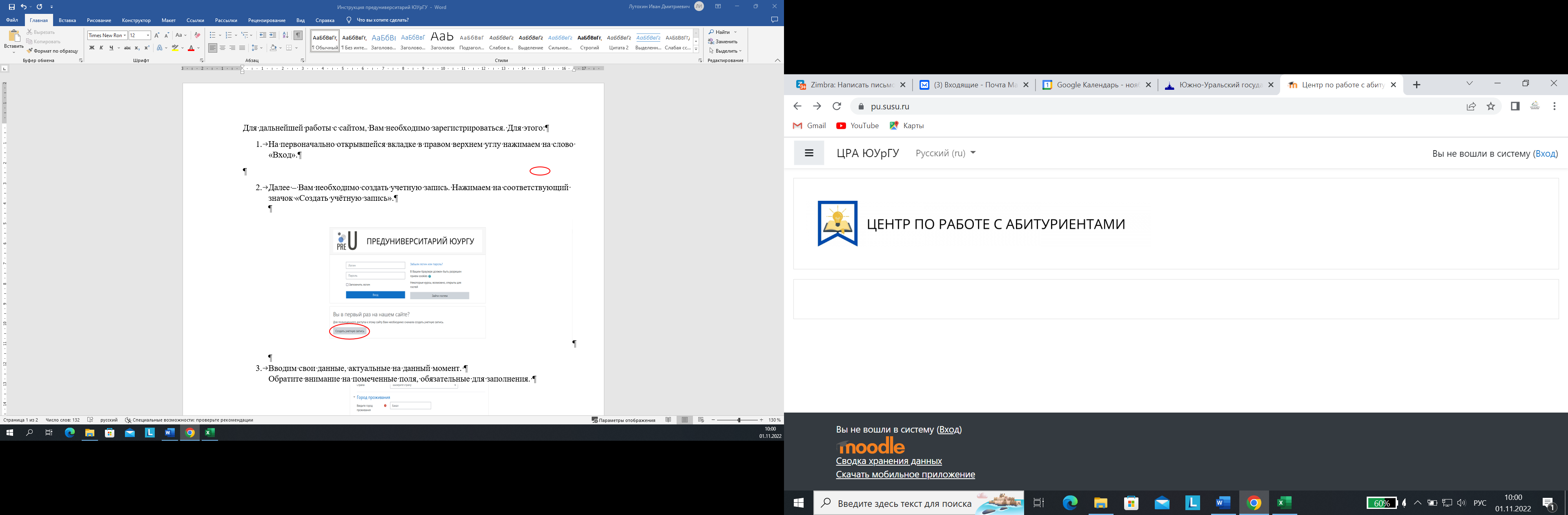 Далее – Вам необходимо создать учетную запись. Нажимаем на соответствующий значок «Создать учётную запись».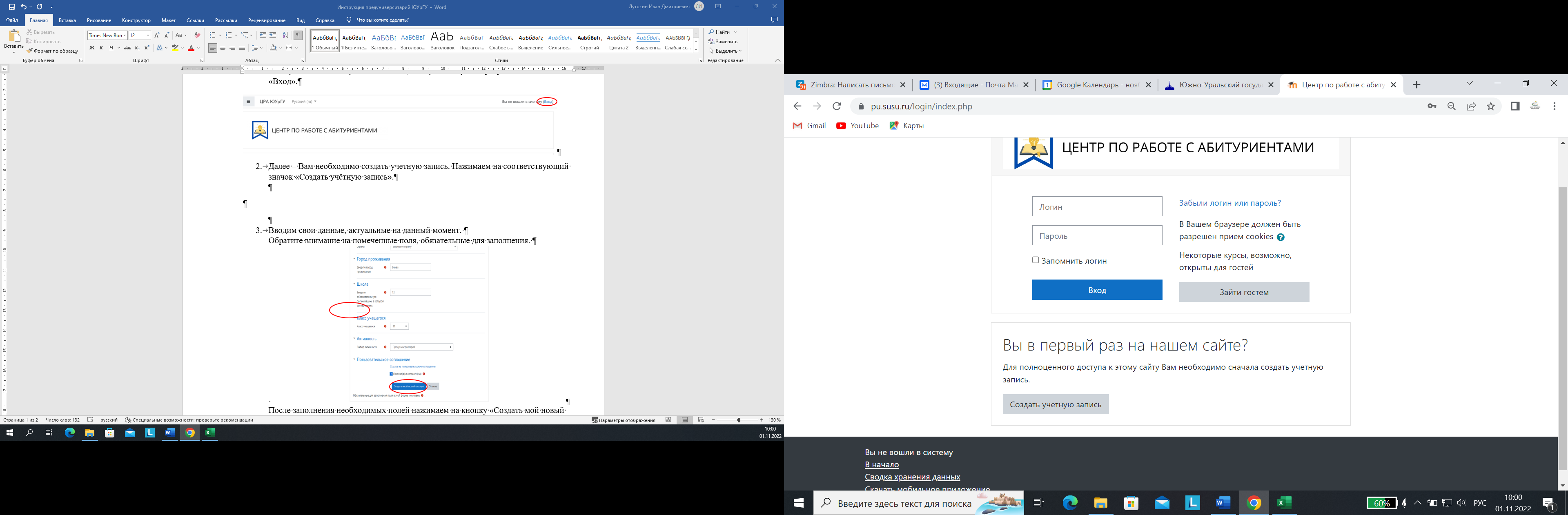 Вводим свои данные, актуальные на данный момент. Обратите внимание на помеченные поля, обязательные для заполнения. 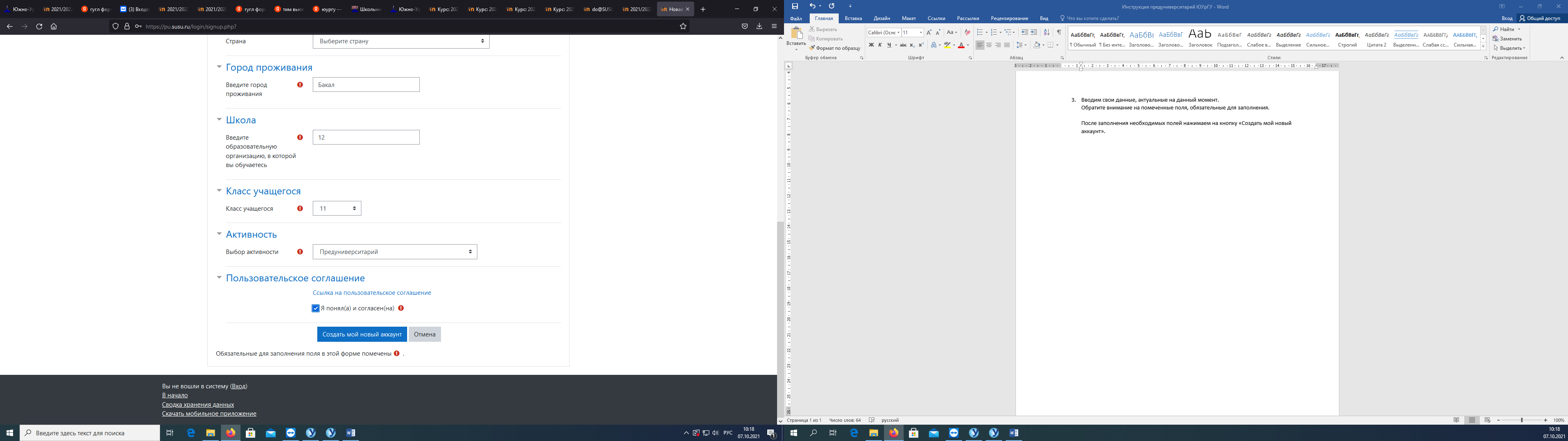 После заполнения необходимых полей нажимаем на кнопку «Создать мой новый аккаунт». На указанную Вами почту будет отправлено письмо –подтверждение. В нём Вы нажимаете на активную ссылку и переходите на сайт в свой личный кабинет.Если переход в личный кабинет не был осуществлён, Вы окажетесь на первоначальной вкладке, где должны будете ввести свои логин и пароль. 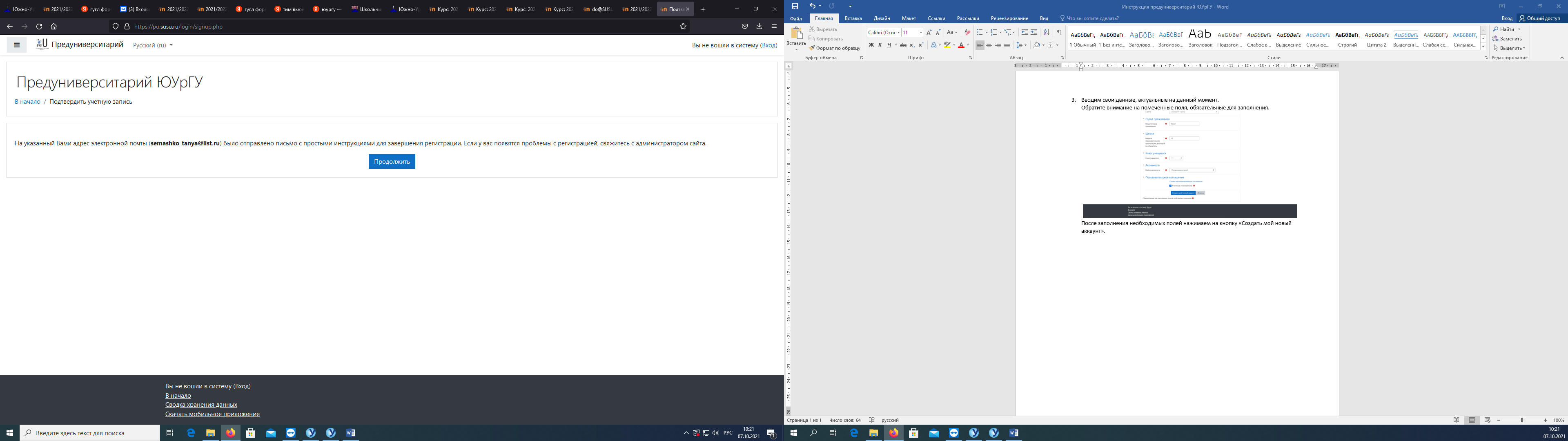 После ввода логина и пароля Вам откроется Ваш личный кабинет.Выбираем раздел «Центры предпрофессиональной подготовки» и выбираем необходимый курс.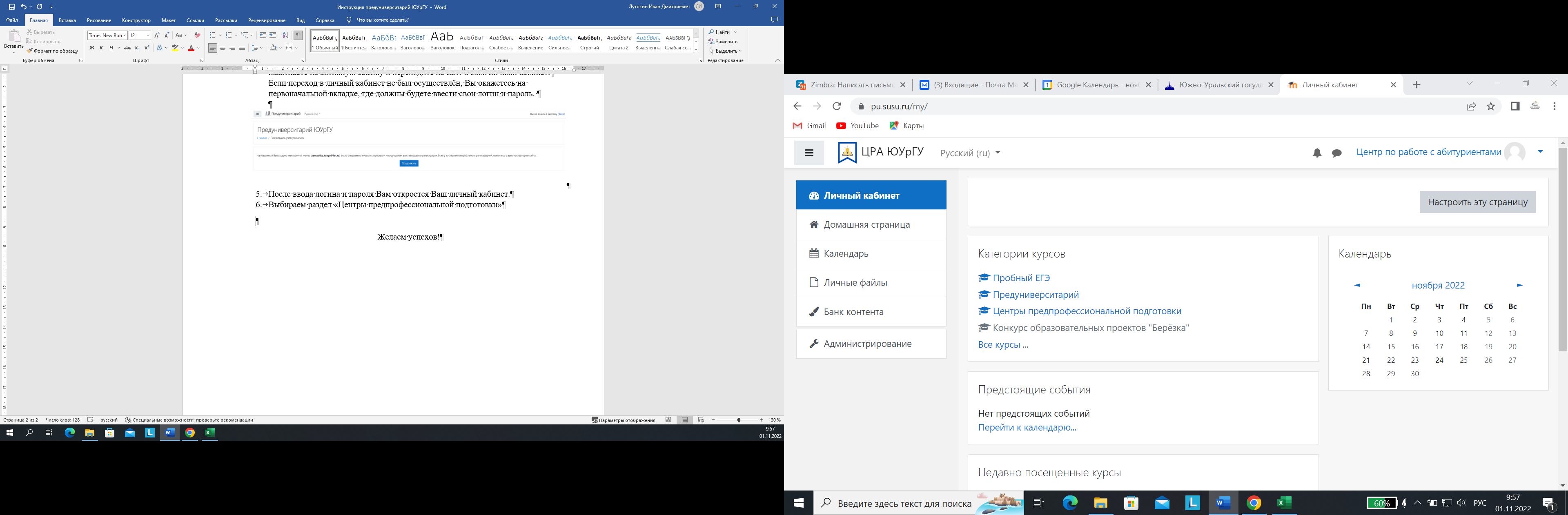 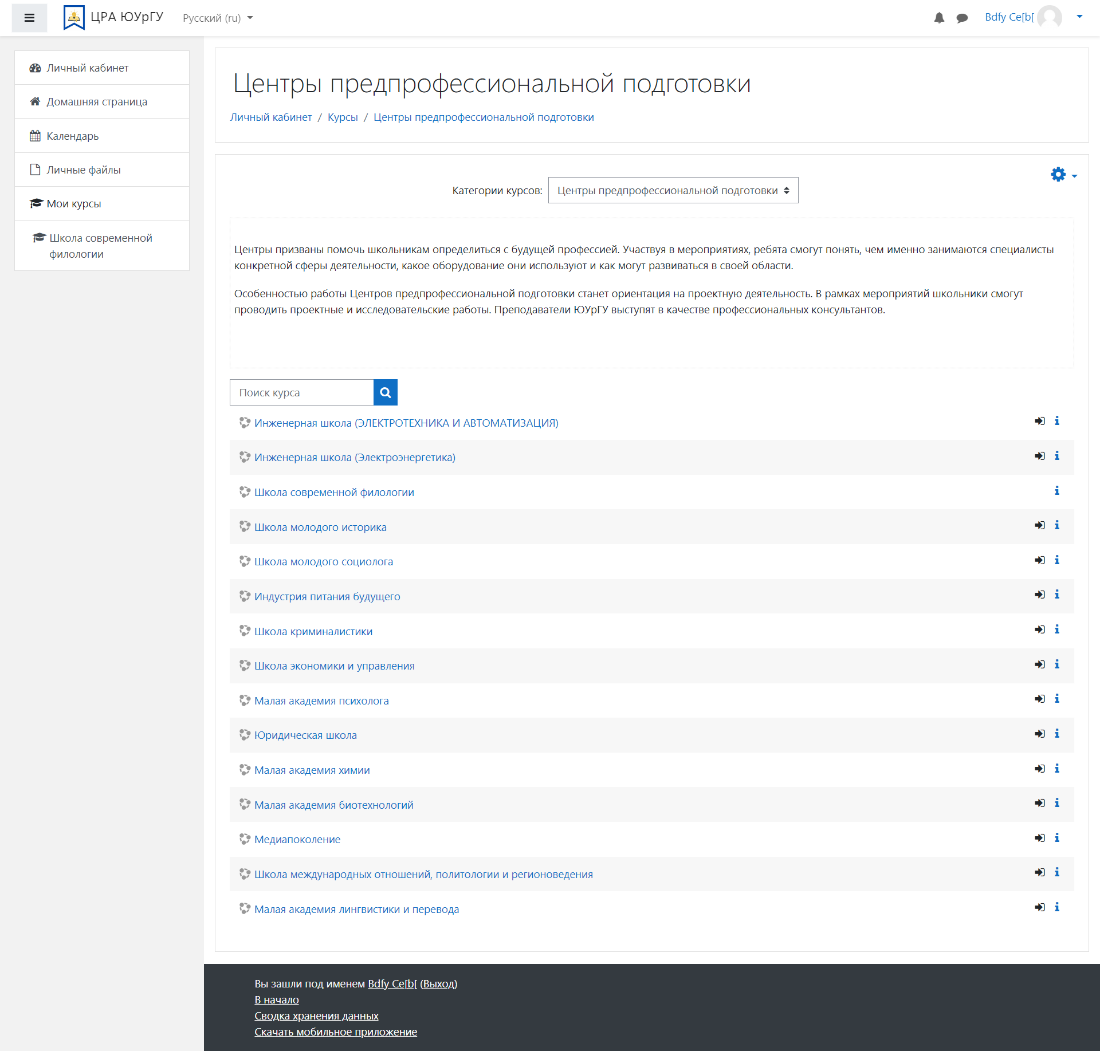 Нажать записаться на курс.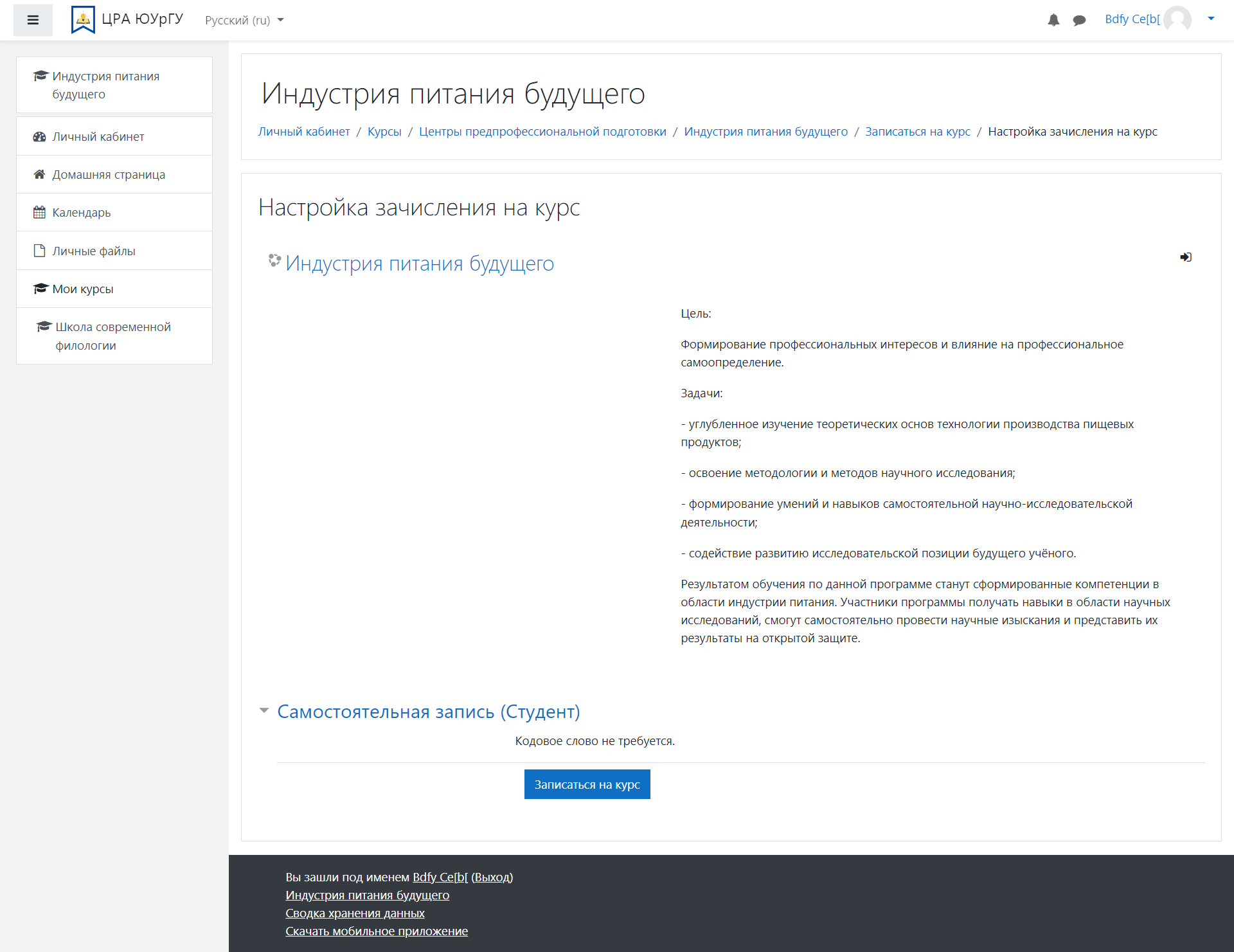 Все ваши курсы находятся в разделе «Домашняя страница».Желаем успехов!№Программы предпрофессиональной подготовкиПриобретаемые знанияМалая академия «Биотехнология»Цель – создание условий для развития у обучающихся практического интереса к профессиям в сфере пищевых биотехнологий, формирование навыков работы в группах по реализации проектов, связанных с биологическим материалом и пищевыми системами, мотивация к осознанному выбору технологических направлений подготовки на основе погружения в университетскую среду. Задачи:- вовлечение учеников и обучение навыкам научно-исследовательской деятельности в области биотехнологий;- изучение биологических процессов с точки зрения технологий пищевых производств.- формирование и развитие нравственно-коммуникативных качеств личности обучающихся;- стимулирование интереса школьников к сфере биотехнологий, поддержка талантливых подростков; - популяризация престижа технологического образования среди молодежи, проведение мастер-классов с работодателями.Результатом обучения по данной программе станут сформированные компетенции в области биологии и биотехнологий Индустрия питания будущегоЦель:Формирование профессиональных интересов и влияние на профессиональное самоопределение.Задачи:- углубленное изучение теоретических основ технологии производства пищевых продуктов;- освоение методологии и методов научного исследования;- формирование умений и навыков самостоятельной научно-исследовательской деятельности;- содействие развитию исследовательской позиции будущего учёного.Результатом обучения по данной программе станут сформированные компетенции в области индустрии питания. Участники программы получать навыки в области научных исследований, смогут самостоятельно провести научные изыскания и представить их результаты на открытой защите.Школа криминалистикиЦель: - знакомство школьников с основами криминалистики и применение этих знаний в жизни.Задачи:- развить у подростков критического мышления;- передать слушателям знания об основах криминалистики, базовые принципы построения картины произошедшего на основе предложенных версий, подкреплённых собранными уликами;- вовлечь учеников в научно-техническое творчество;- показать возможности применения криминалистических средств и методов;- развить у школьников навыки практического решения актуальных криминалистических, исследовательских задач и работы с криминалистической техникой.Результатом обучения по данной программе станет овладение компетенциями в области решения криминалистических задач и работы с технико-криминалистическими средствами и методами.Юридическая школаЦель - подготовка школьников к выбору будущей профессии по юридическим специальностям правоохранительной направленности в соответствии с призванием, способностями и желанием, а также создание условий для повышения их правовой грамотности.Задачи:- активизирование правомерного и социально ответственного поведения слушателей юридической школы ЮУрГУ через активные формы обучения;- формирование навыков безопасного поведения школьников;- развитие правосознания, расширение юридического кругозора старшеклассников и повышение уровня их правовой культуры и юридической грамотности;- организация позитивного досуга несовершеннолетних;- ознакомление с материально-технической базой ЮУрГУ, адаптация школьников к условиям образовательного процесса высшего учебного заведения; - ознакомление с юридическими профессиями правоохранительных органов России и средствами, используемыми в правоохранительной деятельности.В юридической школе ЮУрГУ старшеклассникам предоставляется возможность изучить основы уголовного, уголовно-процессуального, административного и иных отраслей права России, закрепить полученные знания посредством практических занятий.Результатом обучения по данной программе станет общее знакомство с криминалистической техникой, тактикой, унифицированным криминалистическим чемоданом и исследованию следов.Малая академия психологии Цель - развития у обучающихся интересов к сфере психологического  образования, развитие аналитического мышления, формирование психологической  культуры и навыков интеллектуальной деятельности, эффективной коммуникации; мотивация к осознанному выбору профессий социально-гуманитарной направленности в соответствии с ситуацией на рынке труда и собственными индивидуальными возможностями.	Задачи:- вовлечение учеников в психологическое сообщество, знакомство сновейшими достижениями современной психологической науки и практики, популяризация профессии «психолог» среди молодежи;- стимулирование интереса школьников к сфере психологии, поддержка талантливых подростков;- развитие у школьников навыков эффективной коммуникации, саморегуляции, саморазвития и формирование готовности участвовать в научно-психологических исследованиях и практико-ориентированных мероприятиях, реализуемых среди учащихся города Челябинска и области.Результатом обучения по данной программе станет устойчивое формирование представления о современной психологической науке, практике и профессиональных навыках и компетенцих.Школа молодого историкаПолученные знания помогут учащимся глубже понять изучаемую эпоху, вооружат историческими знаниями, дадут представления о деятельности и роли исторических личностей в истории России и будут стимулировать учащихся к дальнейшему проникновению в мир истории. Курс позволяет познакомиться и с биографиями ведущих деятелей культуры, политических, общественных, государственных деятелей России.Школа молодого социологаЦель проекта - разработка интерактивной карты комфортных, развивающих, культурных и безопасных городских локаций для каждого человека.Задачи проекта: - развить навыки самостоятельной познавательной и творческой научно-исследовательской деятельности;- расширить знания по различным отраслям научного знания для разработки социального проекта;- сформировать информационные, коммуникативные, социальные компетентности школьников в проектной деятельности.Результатом обучения по данной программе станет создание интерактивной карты экологических, комфортных и безопасных городских пространств в г.Челябинске. В ходе работы над проектом, обучающиеся освоят основы стартап-проектирования, познакомятся с новыми методиками социологических интернет-исследований (ComputerAssistedWebInterviewing).Школа современной филологииЦель: выработать основы филологического мировоззрения через понимание основ современной филологии; сформировать представление о базовых принципах, логике и методах научного филологического исследования; научить применять полученные знания и умения в процессе теоретической и практической деятельности в области филологии; выработать навыки работы с различными типами текстов.Задачи:Изучение особенностей деятельности современного филолога.Знакомство с различными типами текста и способами их анализа, интерпретации.Изучение современной региональной литературы.Знакомство с особенностями программного обеспечения деятельности современного филолога.Результатом обучения по данной программе станет знакомство учащихся с основами современной филологии, изучение принципов интерпретации прозаического и стихотворного текста.Понимание основ и особенностей современной региональной литературы.Формирование представления об основах программного обеспечения деятельности современного филолога.Малая академия химииЗанятия в Малой академии химии помогут узнать много нового об удивительном мире химии, и в то же время закрепить знания, полученные в школе.Занятия проводятся в форме лекций с демонстрацией презентаций и видеофильмов. Для лучшего усвоения материала проводятся химические опыты, и любой желающий может принять участие в химическом эксперименте.Для слушателей организуются экскурсии в научно-образовательный центр «Нанотехнологии» и лаборатории химического факультета, где можно познакомиться с высокотехнологичным оборудованием и современными приборами, которые используются для установления строения молекул и исследования свойств различных материалов, а также увидеть, как они работают.Школа международных отношений, политологии и регионоведения Малой академиилингвистики и международных коммуникацийЦель - формирование профессиональных интересов и влияние на профессиональное самоопределение.Задачи:- углубленное изучение теоретических основ международных отношений и зарубежного регионоведения;- освоение методологии и методов научного исследования;- формирование умений и навыков самостоятельной научно-исследовательской деятельности;- содействие развитию исследовательской позиции будущего учёного.Результатом обучения по данной программе станет владение теоретическими основами международных отношений и зарубежного регионоведения, а также знание методов научного исследования, умение самостоятельно проводить научное исследование.Слушатели познакомятся не только с нормами международного права, но и узнают о том, как правильно строить коммуникацию на английском языке, что составляет немалую часть работы специалиста-международника.программа Школы международных отношений, политологии и регионоведения включает три тематических модуля, в рамках которых организованы встречи со слушателями: модуль «Международная политика», модуль «Азиатские исследования» и «Коммуникативный модуль».Школа лингвистики и перевода Проект дополнительного образования Института лингвистики и международных коммуникаций Южно-Уральского государственного университета, адресованный школьникам 8 – 11-х классов общеобразовательных школ, гимназий и лицеев г. Челябинска и Челябинской области. Школа лингвистики и перевода ИЛиМК ЮУрГУ представляет собой сочетание лучших традиций классического лингвистического и филологического образования, а также новейших разработок в области современной лингвистики, фундаментальной и прикладной лингвистики, перевода и переводоведения.программа Школы лингвистики и перевода ИЛиМК ЮУрГУ включает два блока занятий: блок «Языки культур. Перевод и переводоведение» и блок «Фундаментальная и прикладная лингвистика»МедиапоколениеЦель: развитие молодежной интеллектуальной среды, оказание помощи школьникам в раскрытии своего творческого потенциала и выражении жизненной позиции через формирование умений и навыков создания медиапродуктов для их передачи по разным каналам информации: телевидение, радио, печать, интернет и социальные сети; знакомство с технологией создания VR-проектов, а также с инструментами рекламы и PR.Задачи:знакомство учащихся с природой и спецификой телевизионной, радийной, печатной и Интернет – журналистики;знакомство со спецификой создания журналистских VR-проектов;изучение инструментов рекламы и PR;активное содействие всестороннему развитию учащихся, выработке у них творческого отношения и активной жизненной позиции;выявление наиболее одаренных учащихся в области журналистики, PR, рекламы и развитие их творческих способностей;формирование у учащихся интереса к изучению основ журналистики, рекламы и связей с общественностью;активное включение учащихся в процесс самообразования и саморазвития;обучение методам и приемам создания медиаматериаловорганизация исследовательской деятельности учащихся для совершенствования процесса обучения и профориентации, содействие в выборе учащимися их профессионального пути в области журналистики, PR, рекламы.Результатом обучения по данной программе станет знакомство учащихся с природой и спецификой телевизионной, радийной, печатной и Интернет – журналистики.Знакомство со спецификой создания журналистских VR-проектов, создание рекламных и PR-проектов, а также изучение методов и приемов создания материаловШкола экономики и управленияЦель: формирование устойчивого интереса к экономике и менеджменту.Реализация программы в формате:- занимательные лекции от лучших преподавателей ЮУрГУ- деловые игры;- мастер-классы;- подготовка к олимпиадам по экономике;- подготовка к решению экономических заданий ЕГЭ и ОГЭ по обществознанию;- решение экономических задач по математике;- изучение профессиональных навыков специалистов в области экономики и менеджментаИнженерная школа (ЭЛЕКТРОТЕХНИКА И АВТОМАТИЗАЦИЯ)Участники учатся программировать беспилотные объекты с элементами машинного зрения, выполняющие перемещения по заданным траекториям на скорость.Итоговым мероприятием является состязательный заезд на скорость и точность.
Курс основан на вычислительной платформе Arduino. Arduino программируется с любого компьютера, имеющего USB вход и установленную бесплатную среду программирования.Инженерная школа (Электроэнергетика)Участники проходят основы проектирования ветрогенератора в программном пакете (на примере программного пакета ANSYS), моделирование воздушных потоков в непосредственной близости от ветрогенератора. Моделируют ветряной генератор для выбранного объекта (например – для своего дома)НаименованиеИнститутВШСрок реализации(месяц/год)ПреподавательШкола молодого социологаИМСГН11.11.2022-05.2022Солганова Елена ИвановнаШкола молодого историкаИМСГН11.11.2022-05.2022Рудометова Ирина ВладимировнаШкола современной филологииИМСГН11.11.2022-05.2022Канищева Елена ВалерьевнаМедиапоколениеИМСГН11.11.2022-30.12.2022Марфицина Арина РодионовнаМалая академия психологииВМБШ11.11.2022-30.12.2022Мошкина Любовь ДмитриевнаМалая академия «Биотехнология»ВМБШ10.11.2022-30.12.2022Зинина Оксана ВладимировнаИндустрия питания будущегоИСТиС10.11.2022-30.04.2023Школа лингвистики и перевода ИЛиМК10.11.2022- 28.03.2023Полякова Юлия ВячеславовнаШкола международных отношений, политологии и регионоведения Малой академии лингвистики, перевода и международных отношенийИЛиМК10.11.2022- 28.03.2023Полякова Юлия ВячеславовнаЮридическая школаЮИ10.11.22-30.04.23Поспеев Константин ЮрьевичШкола криминалистикиЮИ10.11.22-30.04.23Ордан Анатолий ВладимировичМалая академия химииИЕТН01.12.2022 – 30.04.2023Артемьева Екатерина ВладимировнаШкола экономики и управленияВШЭУ10.11.2022-11.12.2022Кравцов Клим ВладимировичИнженерная школа (ЭЛЕКТРОТЕХНИКА И АВТОМАТИЗАЦИЯ)ПИ11.11.2022-30.04.2023Космос Павел ЮрьевичИнженерная школа (Электроэнергетика)ПИ01.11.2022-30.04.2023Лозингер Петр Владимирович